                                                                                                                                         Otisk úředního razítka-----------------------------------------------------                                                                                                                                                                           Titul, jméno, příjmení a funkce                                                                                                                        Oprávněné úřední osobyDnem__________________ potvrzuji převzetí výše uvedeného dokladu                                                                                                                          -----------------------------------------------------------                                                                                                                           Jméno, příjmení a vlastnoruční podpis účastníka                                                                                                                                      k jehož žádosti byl doklad vydán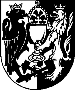 MĚSTSKÝ ÚŘAD KUTNÁ HORA
Havlíčkovo náměstí 552/1, 284 01 Kutná Hora, IČ: 00236195
odbor životního prostředí
sídlo odboru: Radnická 178, Kutná Hora
tel.: 327 710 111, fax: 327 710 364, ID: b65bfx3
e-mail: podatelna@kutnahora.cz, https://mu.kutnahora.cz/ŽÁDOSTo vydání loveckého lístku ANTRAG AUF AUSSTELLUNG EINES JAGDSCHEINES/APPLICATION FORM FOR SHOOTING LICENCE ISSUEpodle zákona č. 449/2001 Sb., o myslivostiŽÁDOSTo vydání loveckého lístku ANTRAG AUF AUSSTELLUNG EINES JAGDSCHEINES/APPLICATION FORM FOR SHOOTING LICENCE ISSUEpodle zákona č. 449/2001 Sb., o myslivostiŽÁDOSTo vydání loveckého lístku ANTRAG AUF AUSSTELLUNG EINES JAGDSCHEINES/APPLICATION FORM FOR SHOOTING LICENCE ISSUEpodle zákona č. 449/2001 Sb., o myslivostiŽÁDOSTo vydání loveckého lístku ANTRAG AUF AUSSTELLUNG EINES JAGDSCHEINES/APPLICATION FORM FOR SHOOTING LICENCE ISSUEpodle zákona č. 449/2001 Sb., o myslivostiŽÁDOSTo vydání loveckého lístku ANTRAG AUF AUSSTELLUNG EINES JAGDSCHEINES/APPLICATION FORM FOR SHOOTING LICENCE ISSUEpodle zákona č. 449/2001 Sb., o myslivostiŽÁDOSTo vydání loveckého lístku ANTRAG AUF AUSSTELLUNG EINES JAGDSCHEINES/APPLICATION FORM FOR SHOOTING LICENCE ISSUEpodle zákona č. 449/2001 Sb., o myslivostiŽÁDOSTo vydání loveckého lístku ANTRAG AUF AUSSTELLUNG EINES JAGDSCHEINES/APPLICATION FORM FOR SHOOTING LICENCE ISSUEpodle zákona č. 449/2001 Sb., o myslivostiŽÁDOSTo vydání loveckého lístku ANTRAG AUF AUSSTELLUNG EINES JAGDSCHEINES/APPLICATION FORM FOR SHOOTING LICENCE ISSUEpodle zákona č. 449/2001 Sb., o myslivostiŽÁDOSTo vydání loveckého lístku ANTRAG AUF AUSSTELLUNG EINES JAGDSCHEINES/APPLICATION FORM FOR SHOOTING LICENCE ISSUEpodle zákona č. 449/2001 Sb., o myslivostiŽÁDOSTo vydání loveckého lístku ANTRAG AUF AUSSTELLUNG EINES JAGDSCHEINES/APPLICATION FORM FOR SHOOTING LICENCE ISSUEpodle zákona č. 449/2001 Sb., o myslivostiŽÁDOSTo vydání loveckého lístku ANTRAG AUF AUSSTELLUNG EINES JAGDSCHEINES/APPLICATION FORM FOR SHOOTING LICENCE ISSUEpodle zákona č. 449/2001 Sb., o myslivostiJméno, popřípadě jména a příjmení žadatele: (Vorname und Familienname/First and second name)Jméno, popřípadě jména a příjmení žadatele: (Vorname und Familienname/First and second name)Jméno, popřípadě jména a příjmení žadatele: (Vorname und Familienname/First and second name)Jméno, popřípadě jména a příjmení žadatele: (Vorname und Familienname/First and second name)Jméno, popřípadě jména a příjmení žadatele: (Vorname und Familienname/First and second name)Jméno, popřípadě jména a příjmení žadatele: (Vorname und Familienname/First and second name)Jméno, popřípadě jména a příjmení žadatele: (Vorname und Familienname/First and second name)Jméno, popřípadě jména a příjmení žadatele: (Vorname und Familienname/First and second name)Jméno, popřípadě jména a příjmení žadatele: (Vorname und Familienname/First and second name)Jméno, popřípadě jména a příjmení žadatele: (Vorname und Familienname/First and second name)Jméno, popřípadě jména a příjmení žadatele: (Vorname und Familienname/First and second name)Datum a místo narození; státní příslušnost: (Geburtsdatum, Staatsangehörigkeit/Date and place of birth)Datum a místo narození; státní příslušnost: (Geburtsdatum, Staatsangehörigkeit/Date and place of birth)Datum a místo narození; státní příslušnost: (Geburtsdatum, Staatsangehörigkeit/Date and place of birth)Datum a místo narození; státní příslušnost: (Geburtsdatum, Staatsangehörigkeit/Date and place of birth)Datum a místo narození; státní příslušnost: (Geburtsdatum, Staatsangehörigkeit/Date and place of birth)Datum a místo narození; státní příslušnost: (Geburtsdatum, Staatsangehörigkeit/Date and place of birth)Datum a místo narození; státní příslušnost: (Geburtsdatum, Staatsangehörigkeit/Date and place of birth)Datum a místo narození; státní příslušnost: (Geburtsdatum, Staatsangehörigkeit/Date and place of birth)Datum a místo narození; státní příslušnost: (Geburtsdatum, Staatsangehörigkeit/Date and place of birth)Datum a místo narození; státní příslušnost: (Geburtsdatum, Staatsangehörigkeit/Date and place of birth)Datum a místo narození; státní příslušnost: (Geburtsdatum, Staatsangehörigkeit/Date and place of birth)Adresa místa trvalého pobytu: (PLZ, Wohnort, Straße/Pernament address)Adresa místa trvalého pobytu: (PLZ, Wohnort, Straße/Pernament address)Adresa místa trvalého pobytu: (PLZ, Wohnort, Straße/Pernament address)Adresa místa trvalého pobytu: (PLZ, Wohnort, Straße/Pernament address)Adresa místa trvalého pobytu: (PLZ, Wohnort, Straße/Pernament address)Adresa místa trvalého pobytu: (PLZ, Wohnort, Straße/Pernament address)Adresa místa trvalého pobytu: (PLZ, Wohnort, Straße/Pernament address)Adresa místa trvalého pobytu: (PLZ, Wohnort, Straße/Pernament address)Adresa místa trvalého pobytu: (PLZ, Wohnort, Straße/Pernament address)Adresa místa trvalého pobytu: (PLZ, Wohnort, Straße/Pernament address)Adresa místa trvalého pobytu: (PLZ, Wohnort, Straße/Pernament address)Místo pobytu na území ČR: (Ort, an dem sich der Jagdgast auf dem Gebiet der Tschechischen Republik aufhält)/Whereabouts on the territory of the Czech republic)Místo pobytu na území ČR: (Ort, an dem sich der Jagdgast auf dem Gebiet der Tschechischen Republik aufhält)/Whereabouts on the territory of the Czech republic)Místo pobytu na území ČR: (Ort, an dem sich der Jagdgast auf dem Gebiet der Tschechischen Republik aufhält)/Whereabouts on the territory of the Czech republic)Místo pobytu na území ČR: (Ort, an dem sich der Jagdgast auf dem Gebiet der Tschechischen Republik aufhält)/Whereabouts on the territory of the Czech republic)Místo pobytu na území ČR: (Ort, an dem sich der Jagdgast auf dem Gebiet der Tschechischen Republik aufhält)/Whereabouts on the territory of the Czech republic)Místo pobytu na území ČR: (Ort, an dem sich der Jagdgast auf dem Gebiet der Tschechischen Republik aufhält)/Whereabouts on the territory of the Czech republic)Místo pobytu na území ČR: (Ort, an dem sich der Jagdgast auf dem Gebiet der Tschechischen Republik aufhält)/Whereabouts on the territory of the Czech republic)Místo pobytu na území ČR: (Ort, an dem sich der Jagdgast auf dem Gebiet der Tschechischen Republik aufhält)/Whereabouts on the territory of the Czech republic)Místo pobytu na území ČR: (Ort, an dem sich der Jagdgast auf dem Gebiet der Tschechischen Republik aufhält)/Whereabouts on the territory of the Czech republic)Místo pobytu na území ČR: (Ort, an dem sich der Jagdgast auf dem Gebiet der Tschechischen Republik aufhält)/Whereabouts on the territory of the Czech republic)Místo pobytu na území ČR: (Ort, an dem sich der Jagdgast auf dem Gebiet der Tschechischen Republik aufhält)/Whereabouts on the territory of the Czech republic)Číslo občanského průkazu, kdy a kým byl vydán: Číslo občanského průkazu, kdy a kým byl vydán: Číslo občanského průkazu, kdy a kým byl vydán: Číslo občanského průkazu, kdy a kým byl vydán: Číslo občanského průkazu, kdy a kým byl vydán: Číslo občanského průkazu, kdy a kým byl vydán: Číslo občanského průkazu, kdy a kým byl vydán: Číslo občanského průkazu, kdy a kým byl vydán: Číslo občanského průkazu, kdy a kým byl vydán: Číslo občanského průkazu, kdy a kým byl vydán: Číslo občanského průkazu, kdy a kým byl vydán: Číslo cestovního dokladu a stát, který jej vydal (jen cizinci): (Passnummer, Ausstellungsort,-datum/No.of pasport, place of isme, date)Číslo cestovního dokladu a stát, který jej vydal (jen cizinci): (Passnummer, Ausstellungsort,-datum/No.of pasport, place of isme, date)Číslo cestovního dokladu a stát, který jej vydal (jen cizinci): (Passnummer, Ausstellungsort,-datum/No.of pasport, place of isme, date)Číslo cestovního dokladu a stát, který jej vydal (jen cizinci): (Passnummer, Ausstellungsort,-datum/No.of pasport, place of isme, date)Číslo cestovního dokladu a stát, který jej vydal (jen cizinci): (Passnummer, Ausstellungsort,-datum/No.of pasport, place of isme, date)Číslo cestovního dokladu a stát, který jej vydal (jen cizinci): (Passnummer, Ausstellungsort,-datum/No.of pasport, place of isme, date)Číslo cestovního dokladu a stát, který jej vydal (jen cizinci): (Passnummer, Ausstellungsort,-datum/No.of pasport, place of isme, date)Číslo cestovního dokladu a stát, který jej vydal (jen cizinci): (Passnummer, Ausstellungsort,-datum/No.of pasport, place of isme, date)Číslo cestovního dokladu a stát, který jej vydal (jen cizinci): (Passnummer, Ausstellungsort,-datum/No.of pasport, place of isme, date)Číslo cestovního dokladu a stát, který jej vydal (jen cizinci): (Passnummer, Ausstellungsort,-datum/No.of pasport, place of isme, date)Číslo cestovního dokladu a stát, který jej vydal (jen cizinci): (Passnummer, Ausstellungsort,-datum/No.of pasport, place of isme, date)Zkouška z myslivosti složena dne: (Jahr der Jägerprüfung/Date of hunting test pass)Zkouška z myslivosti složena dne: (Jahr der Jägerprüfung/Date of hunting test pass)Zkouška z myslivosti složena dne: (Jahr der Jägerprüfung/Date of hunting test pass)Zkouška z myslivosti složena dne: (Jahr der Jägerprüfung/Date of hunting test pass)Zkouška z myslivosti složena dne: (Jahr der Jägerprüfung/Date of hunting test pass)Zkouška z myslivosti složena dne: (Jahr der Jägerprüfung/Date of hunting test pass)Zkouška z myslivosti složena dne: (Jahr der Jägerprüfung/Date of hunting test pass)Zkouška z myslivosti složena dne: (Jahr der Jägerprüfung/Date of hunting test pass)Zkouška z myslivosti složena dne: (Jahr der Jägerprüfung/Date of hunting test pass)Zkouška z myslivosti složena dne: (Jahr der Jägerprüfung/Date of hunting test pass)Zkouška z myslivosti složena dne: (Jahr der Jägerprüfung/Date of hunting test pass)Žadatel žádá o vydání loveckého lístku* (Ich beantrage die Ausstellung des Jagdscheines/I am asking for the hunting licence issue)*Žadatel žádá o vydání loveckého lístku* (Ich beantrage die Ausstellung des Jagdscheines/I am asking for the hunting licence issue)*Žadatel žádá o vydání loveckého lístku* (Ich beantrage die Ausstellung des Jagdscheines/I am asking for the hunting licence issue)*Žadatel žádá o vydání loveckého lístku* (Ich beantrage die Ausstellung des Jagdscheines/I am asking for the hunting licence issue)*Žadatel žádá o vydání loveckého lístku* (Ich beantrage die Ausstellung des Jagdscheines/I am asking for the hunting licence issue)*Žadatel žádá o vydání loveckého lístku* (Ich beantrage die Ausstellung des Jagdscheines/I am asking for the hunting licence issue)*Žadatel žádá o vydání loveckého lístku* (Ich beantrage die Ausstellung des Jagdscheines/I am asking for the hunting licence issue)*Žadatel žádá o vydání loveckého lístku* (Ich beantrage die Ausstellung des Jagdscheines/I am asking for the hunting licence issue)*Žadatel žádá o vydání loveckého lístku* (Ich beantrage die Ausstellung des Jagdscheines/I am asking for the hunting licence issue)*Žadatel žádá o vydání loveckého lístku* (Ich beantrage die Ausstellung des Jagdscheines/I am asking for the hunting licence issue)*Žadatel žádá o vydání loveckého lístku* (Ich beantrage die Ausstellung des Jagdscheines/I am asking for the hunting licence issue)*pro české občany na dobu      -  neurčitou, a to od  pro české občany na dobu      -  neurčitou, a to od  pro české občany na dobu      -  neurčitou, a to od  určitou, a to odurčitou, a to odurčitou, a to oddo pro žáky a posluchače odborných škol, na kterých je myslivost studujícím oborem nebo povinným vyučovacím předmětem na školní/studijní rok:pro žáky a posluchače odborných škol, na kterých je myslivost studujícím oborem nebo povinným vyučovacím předmětem na školní/studijní rok:pro žáky a posluchače odborných škol, na kterých je myslivost studujícím oborem nebo povinným vyučovacím předmětem na školní/studijní rok:pro žáky a posluchače odborných škol, na kterých je myslivost studujícím oborem nebo povinným vyučovacím předmětem na školní/studijní rok:pro žáky a posluchače odborných škol, na kterých je myslivost studujícím oborem nebo povinným vyučovacím předmětem na školní/studijní rok:pro žáky a posluchače odborných škol, na kterých je myslivost studujícím oborem nebo povinným vyučovacím předmětem na školní/studijní rok:pro žáky a posluchače odborných škol, na kterých je myslivost studujícím oborem nebo povinným vyučovacím předmětem na školní/studijní rok:pro žáky a posluchače odborných škol, na kterých je myslivost studujícím oborem nebo povinným vyučovacím předmětem na školní/studijní rok:pro žáky a posluchače odborných škol, na kterých je myslivost studujícím oborem nebo povinným vyučovacím předmětem na školní/studijní rok:               /pro cizince na dobu  od (für Ausländer)                vonpro cizince na dobu  od (für Ausländer)                vondobisdobisK žádosti je nutno připojit tyto doklady (Dem Antrax wurden folgende Dokumente beigslsgt) *:K žádosti je nutno připojit tyto doklady (Dem Antrax wurden folgende Dokumente beigslsgt) *:K žádosti je nutno připojit tyto doklady (Dem Antrax wurden folgende Dokumente beigslsgt) *:K žádosti je nutno připojit tyto doklady (Dem Antrax wurden folgende Dokumente beigslsgt) *:K žádosti je nutno připojit tyto doklady (Dem Antrax wurden folgende Dokumente beigslsgt) *:K žádosti je nutno připojit tyto doklady (Dem Antrax wurden folgende Dokumente beigslsgt) *:K žádosti je nutno připojit tyto doklady (Dem Antrax wurden folgende Dokumente beigslsgt) *:K žádosti je nutno připojit tyto doklady (Dem Antrax wurden folgende Dokumente beigslsgt) *:K žádosti je nutno připojit tyto doklady (Dem Antrax wurden folgende Dokumente beigslsgt) *:K žádosti je nutno připojit tyto doklady (Dem Antrax wurden folgende Dokumente beigslsgt) *:K žádosti je nutno připojit tyto doklady (Dem Antrax wurden folgende Dokumente beigslsgt) *:doklad o složení zkoušky z myslivostidoklad o složení zkoušky z myslivostidoklad o složení zkoušky z myslivostidoklad o složení zkoušky z myslivostidoklad o složení zkoušky z myslivostidoklad o složení zkoušky z myslivostidoklad o složení zkoušky z myslivostidoklad o složení zkoušky z myslivostidoklad o složení zkoušky z myslivostidoklad o složení zkoušky z myslivostidoklad o složení zkoušky z myslivosti na vysoké škole, na které se vyučuje myslivostdoklad o složení zkoušky z myslivosti na vysoké škole, na které se vyučuje myslivostdoklad o složení zkoušky z myslivosti na vysoké škole, na které se vyučuje myslivostdoklad o složení zkoušky z myslivosti na vysoké škole, na které se vyučuje myslivostdoklad o složení zkoušky z myslivosti na vysoké škole, na které se vyučuje myslivostdoklad o složení zkoušky z myslivosti na vysoké škole, na které se vyučuje myslivostdoklad o složení zkoušky z myslivosti na vysoké škole, na které se vyučuje myslivostdoklad o složení zkoušky z myslivosti na vysoké škole, na které se vyučuje myslivostdoklad o složení zkoušky z myslivosti na vysoké škole, na které se vyučuje myslivostdoklad o složení zkoušky z myslivosti na vysoké škole, na které se vyučuje myslivostdoklad o studiu na střední nebo vyšší odborné škole, na které je myslivost studijním oborem nebo povinným vyučovacím předmětemdoklad o studiu na střední nebo vyšší odborné škole, na které je myslivost studijním oborem nebo povinným vyučovacím předmětemdoklad o studiu na střední nebo vyšší odborné škole, na které je myslivost studijním oborem nebo povinným vyučovacím předmětemdoklad o studiu na střední nebo vyšší odborné škole, na které je myslivost studijním oborem nebo povinným vyučovacím předmětemdoklad o studiu na střední nebo vyšší odborné škole, na které je myslivost studijním oborem nebo povinným vyučovacím předmětemdoklad o studiu na střední nebo vyšší odborné škole, na které je myslivost studijním oborem nebo povinným vyučovacím předmětemdoklad o studiu na střední nebo vyšší odborné škole, na které je myslivost studijním oborem nebo povinným vyučovacím předmětemdoklad o studiu na střední nebo vyšší odborné škole, na které je myslivost studijním oborem nebo povinným vyučovacím předmětemdoklad o studiu na střední nebo vyšší odborné škole, na které je myslivost studijním oborem nebo povinným vyučovacím předmětemdoklad o studiu na střední nebo vyšší odborné škole, na které je myslivost studijním oborem nebo povinným vyučovacím předmětemplatný doklad opravňující k lovu vystavený v cizině (jen pro lovecké lístky pro cizince) (Jagdschein)platný doklad opravňující k lovu vystavený v cizině (jen pro lovecké lístky pro cizince) (Jagdschein)platný doklad opravňující k lovu vystavený v cizině (jen pro lovecké lístky pro cizince) (Jagdschein)platný doklad opravňující k lovu vystavený v cizině (jen pro lovecké lístky pro cizince) (Jagdschein)platný doklad opravňující k lovu vystavený v cizině (jen pro lovecké lístky pro cizince) (Jagdschein)platný doklad opravňující k lovu vystavený v cizině (jen pro lovecké lístky pro cizince) (Jagdschein)platný doklad opravňující k lovu vystavený v cizině (jen pro lovecké lístky pro cizince) (Jagdschein)platný doklad opravňující k lovu vystavený v cizině (jen pro lovecké lístky pro cizince) (Jagdschein)platný doklad opravňující k lovu vystavený v cizině (jen pro lovecké lístky pro cizince) (Jagdschein)platný doklad opravňující k lovu vystavený v cizině (jen pro lovecké lístky pro cizince) (Jagdschein)výpis z evidence Rejstříku trestů - nepředkládá žadatel. Tento doklad zajistí v elektronické podobě způsobem umožňujícím dálkový přístup orgán státní správy myslivosti, který vydává lovecké lístky.výpis z evidence Rejstříku trestů - nepředkládá žadatel. Tento doklad zajistí v elektronické podobě způsobem umožňujícím dálkový přístup orgán státní správy myslivosti, který vydává lovecké lístky.výpis z evidence Rejstříku trestů - nepředkládá žadatel. Tento doklad zajistí v elektronické podobě způsobem umožňujícím dálkový přístup orgán státní správy myslivosti, který vydává lovecké lístky.výpis z evidence Rejstříku trestů - nepředkládá žadatel. Tento doklad zajistí v elektronické podobě způsobem umožňujícím dálkový přístup orgán státní správy myslivosti, který vydává lovecké lístky.výpis z evidence Rejstříku trestů - nepředkládá žadatel. Tento doklad zajistí v elektronické podobě způsobem umožňujícím dálkový přístup orgán státní správy myslivosti, který vydává lovecké lístky.výpis z evidence Rejstříku trestů - nepředkládá žadatel. Tento doklad zajistí v elektronické podobě způsobem umožňujícím dálkový přístup orgán státní správy myslivosti, který vydává lovecké lístky.výpis z evidence Rejstříku trestů - nepředkládá žadatel. Tento doklad zajistí v elektronické podobě způsobem umožňujícím dálkový přístup orgán státní správy myslivosti, který vydává lovecké lístky.výpis z evidence Rejstříku trestů - nepředkládá žadatel. Tento doklad zajistí v elektronické podobě způsobem umožňujícím dálkový přístup orgán státní správy myslivosti, který vydává lovecké lístky.výpis z evidence Rejstříku trestů - nepředkládá žadatel. Tento doklad zajistí v elektronické podobě způsobem umožňujícím dálkový přístup orgán státní správy myslivosti, který vydává lovecké lístky.výpis z evidence Rejstříku trestů - nepředkládá žadatel. Tento doklad zajistí v elektronické podobě způsobem umožňujícím dálkový přístup orgán státní správy myslivosti, který vydává lovecké lístky.doklad o zaplacení správního poplatkuGebühr bezahlt /Quittung/)doklad o zaplacení správního poplatkuGebühr bezahlt /Quittung/)doklad o zaplacení správního poplatkuGebühr bezahlt /Quittung/)doklad o zaplacení správního poplatkuGebühr bezahlt /Quittung/)doklad o zaplacení správního poplatkuGebühr bezahlt /Quittung/)doklad o zaplacení správního poplatkuGebühr bezahlt /Quittung/)doklad o zaplacení správního poplatkuGebühr bezahlt /Quittung/)doklad o zaplacení správního poplatkuGebühr bezahlt /Quittung/)doklad o zaplacení správního poplatkuGebühr bezahlt /Quittung/)doklad o zaplacení správního poplatkuGebühr bezahlt /Quittung/)doklad o pojištění (zákon č. 449/2001 Sb., o myslivosti, ve znění pozdějších předpisů - § 48)(Jagdhaftpflichtversicherung bezahlt  /Quitttung/) (Insurance certificate)doklad o pojištění (zákon č. 449/2001 Sb., o myslivosti, ve znění pozdějších předpisů - § 48)(Jagdhaftpflichtversicherung bezahlt  /Quitttung/) (Insurance certificate)doklad o pojištění (zákon č. 449/2001 Sb., o myslivosti, ve znění pozdějších předpisů - § 48)(Jagdhaftpflichtversicherung bezahlt  /Quitttung/) (Insurance certificate)doklad o pojištění (zákon č. 449/2001 Sb., o myslivosti, ve znění pozdějších předpisů - § 48)(Jagdhaftpflichtversicherung bezahlt  /Quitttung/) (Insurance certificate)doklad o pojištění (zákon č. 449/2001 Sb., o myslivosti, ve znění pozdějších předpisů - § 48)(Jagdhaftpflichtversicherung bezahlt  /Quitttung/) (Insurance certificate)doklad o pojištění (zákon č. 449/2001 Sb., o myslivosti, ve znění pozdějších předpisů - § 48)(Jagdhaftpflichtversicherung bezahlt  /Quitttung/) (Insurance certificate)doklad o pojištění (zákon č. 449/2001 Sb., o myslivosti, ve znění pozdějších předpisů - § 48)(Jagdhaftpflichtversicherung bezahlt  /Quitttung/) (Insurance certificate)doklad o pojištění (zákon č. 449/2001 Sb., o myslivosti, ve znění pozdějších předpisů - § 48)(Jagdhaftpflichtversicherung bezahlt  /Quitttung/) (Insurance certificate)doklad o pojištění (zákon č. 449/2001 Sb., o myslivosti, ve znění pozdějších předpisů - § 48)(Jagdhaftpflichtversicherung bezahlt  /Quitttung/) (Insurance certificate)doklad o pojištění (zákon č. 449/2001 Sb., o myslivosti, ve znění pozdějších předpisů - § 48)(Jagdhaftpflichtversicherung bezahlt  /Quitttung/) (Insurance certificate)Čestné prohlášení / Eidesstattliche Erklärung / Statutory declaration:Já níže podepsaný žadatel o vydání loveckého lístku čestně prohlašuji, že mi po dobu předchozích dvou let nebyla pravomocně uložena sankce na úseku myslivosti za spáchání přestupku podle zákona č. 449/2001 Sb., o myslivosti, ve znění pozdějších předpisů. Poučení: Uvedení nesprávných nebo neúplných údajů v čestném prohlášení nebo zatajení požadovaného údaje za získáním neoprávněné výhody je přestupkem podle § 2 odst. 2 písm. a) a b) zákona 251/2016 Sb. o některých přestupcích, ve znění pozdějších předpisů.Čestné prohlášení / Eidesstattliche Erklärung / Statutory declaration:Já níže podepsaný žadatel o vydání loveckého lístku čestně prohlašuji, že mi po dobu předchozích dvou let nebyla pravomocně uložena sankce na úseku myslivosti za spáchání přestupku podle zákona č. 449/2001 Sb., o myslivosti, ve znění pozdějších předpisů. Poučení: Uvedení nesprávných nebo neúplných údajů v čestném prohlášení nebo zatajení požadovaného údaje za získáním neoprávněné výhody je přestupkem podle § 2 odst. 2 písm. a) a b) zákona 251/2016 Sb. o některých přestupcích, ve znění pozdějších předpisů.Čestné prohlášení / Eidesstattliche Erklärung / Statutory declaration:Já níže podepsaný žadatel o vydání loveckého lístku čestně prohlašuji, že mi po dobu předchozích dvou let nebyla pravomocně uložena sankce na úseku myslivosti za spáchání přestupku podle zákona č. 449/2001 Sb., o myslivosti, ve znění pozdějších předpisů. Poučení: Uvedení nesprávných nebo neúplných údajů v čestném prohlášení nebo zatajení požadovaného údaje za získáním neoprávněné výhody je přestupkem podle § 2 odst. 2 písm. a) a b) zákona 251/2016 Sb. o některých přestupcích, ve znění pozdějších předpisů.Čestné prohlášení / Eidesstattliche Erklärung / Statutory declaration:Já níže podepsaný žadatel o vydání loveckého lístku čestně prohlašuji, že mi po dobu předchozích dvou let nebyla pravomocně uložena sankce na úseku myslivosti za spáchání přestupku podle zákona č. 449/2001 Sb., o myslivosti, ve znění pozdějších předpisů. Poučení: Uvedení nesprávných nebo neúplných údajů v čestném prohlášení nebo zatajení požadovaného údaje za získáním neoprávněné výhody je přestupkem podle § 2 odst. 2 písm. a) a b) zákona 251/2016 Sb. o některých přestupcích, ve znění pozdějších předpisů.Čestné prohlášení / Eidesstattliche Erklärung / Statutory declaration:Já níže podepsaný žadatel o vydání loveckého lístku čestně prohlašuji, že mi po dobu předchozích dvou let nebyla pravomocně uložena sankce na úseku myslivosti za spáchání přestupku podle zákona č. 449/2001 Sb., o myslivosti, ve znění pozdějších předpisů. Poučení: Uvedení nesprávných nebo neúplných údajů v čestném prohlášení nebo zatajení požadovaného údaje za získáním neoprávněné výhody je přestupkem podle § 2 odst. 2 písm. a) a b) zákona 251/2016 Sb. o některých přestupcích, ve znění pozdějších předpisů.Čestné prohlášení / Eidesstattliche Erklärung / Statutory declaration:Já níže podepsaný žadatel o vydání loveckého lístku čestně prohlašuji, že mi po dobu předchozích dvou let nebyla pravomocně uložena sankce na úseku myslivosti za spáchání přestupku podle zákona č. 449/2001 Sb., o myslivosti, ve znění pozdějších předpisů. Poučení: Uvedení nesprávných nebo neúplných údajů v čestném prohlášení nebo zatajení požadovaného údaje za získáním neoprávněné výhody je přestupkem podle § 2 odst. 2 písm. a) a b) zákona 251/2016 Sb. o některých přestupcích, ve znění pozdějších předpisů.Čestné prohlášení / Eidesstattliche Erklärung / Statutory declaration:Já níže podepsaný žadatel o vydání loveckého lístku čestně prohlašuji, že mi po dobu předchozích dvou let nebyla pravomocně uložena sankce na úseku myslivosti za spáchání přestupku podle zákona č. 449/2001 Sb., o myslivosti, ve znění pozdějších předpisů. Poučení: Uvedení nesprávných nebo neúplných údajů v čestném prohlášení nebo zatajení požadovaného údaje za získáním neoprávněné výhody je přestupkem podle § 2 odst. 2 písm. a) a b) zákona 251/2016 Sb. o některých přestupcích, ve znění pozdějších předpisů.Čestné prohlášení / Eidesstattliche Erklärung / Statutory declaration:Já níže podepsaný žadatel o vydání loveckého lístku čestně prohlašuji, že mi po dobu předchozích dvou let nebyla pravomocně uložena sankce na úseku myslivosti za spáchání přestupku podle zákona č. 449/2001 Sb., o myslivosti, ve znění pozdějších předpisů. Poučení: Uvedení nesprávných nebo neúplných údajů v čestném prohlášení nebo zatajení požadovaného údaje za získáním neoprávněné výhody je přestupkem podle § 2 odst. 2 písm. a) a b) zákona 251/2016 Sb. o některých přestupcích, ve znění pozdějších předpisů.Čestné prohlášení / Eidesstattliche Erklärung / Statutory declaration:Já níže podepsaný žadatel o vydání loveckého lístku čestně prohlašuji, že mi po dobu předchozích dvou let nebyla pravomocně uložena sankce na úseku myslivosti za spáchání přestupku podle zákona č. 449/2001 Sb., o myslivosti, ve znění pozdějších předpisů. Poučení: Uvedení nesprávných nebo neúplných údajů v čestném prohlášení nebo zatajení požadovaného údaje za získáním neoprávněné výhody je přestupkem podle § 2 odst. 2 písm. a) a b) zákona 251/2016 Sb. o některých přestupcích, ve znění pozdějších předpisů.Čestné prohlášení / Eidesstattliche Erklärung / Statutory declaration:Já níže podepsaný žadatel o vydání loveckého lístku čestně prohlašuji, že mi po dobu předchozích dvou let nebyla pravomocně uložena sankce na úseku myslivosti za spáchání přestupku podle zákona č. 449/2001 Sb., o myslivosti, ve znění pozdějších předpisů. Poučení: Uvedení nesprávných nebo neúplných údajů v čestném prohlášení nebo zatajení požadovaného údaje za získáním neoprávněné výhody je přestupkem podle § 2 odst. 2 písm. a) a b) zákona 251/2016 Sb. o některých přestupcích, ve znění pozdějších předpisů.Čestné prohlášení / Eidesstattliche Erklärung / Statutory declaration:Já níže podepsaný žadatel o vydání loveckého lístku čestně prohlašuji, že mi po dobu předchozích dvou let nebyla pravomocně uložena sankce na úseku myslivosti za spáchání přestupku podle zákona č. 449/2001 Sb., o myslivosti, ve znění pozdějších předpisů. Poučení: Uvedení nesprávných nebo neúplných údajů v čestném prohlášení nebo zatajení požadovaného údaje za získáním neoprávněné výhody je přestupkem podle § 2 odst. 2 písm. a) a b) zákona 251/2016 Sb. o některých přestupcích, ve znění pozdějších předpisů.VOrtVOrtdnedendnedendnedenPodpis žadateleUnterschrift/SignaturePodpis žadateleUnterschrift/SignaturePodpis žadateleUnterschrift/SignaturePodpis žadateleUnterschrift/SignaturePodpis žadateleUnterschrift/SignaturePodpis žadateleUnterschrift/SignaturePro ověření údajů v žádosti předloží: občan ČR občanský průkaz a cizinec cestovní pas* Požadovanou možnost a přiložené doklady zaškrtněte, (Bitte Zutreffendes ankreuzen.)Pozn: přiložené doklady (s výjimkou občanského průkazu, cestovního pasu a platného loveckého lístku ze země pobytu cizince) zůstávají součástí správního spisu, k originálům, které požaduje žadatel vrátit, je proto třeba přiložit i jejich kopie – fotokopie.Anm: Die beigefügten Beleben bleiben Bestandteil der Venwaltungsakte. Originále, die der Antragsteller zurückerstattet haben möchte, sind deher auch deren Kopien beizufügenPro ověření údajů v žádosti předloží: občan ČR občanský průkaz a cizinec cestovní pas* Požadovanou možnost a přiložené doklady zaškrtněte, (Bitte Zutreffendes ankreuzen.)Pozn: přiložené doklady (s výjimkou občanského průkazu, cestovního pasu a platného loveckého lístku ze země pobytu cizince) zůstávají součástí správního spisu, k originálům, které požaduje žadatel vrátit, je proto třeba přiložit i jejich kopie – fotokopie.Anm: Die beigefügten Beleben bleiben Bestandteil der Venwaltungsakte. Originále, die der Antragsteller zurückerstattet haben möchte, sind deher auch deren Kopien beizufügenPro ověření údajů v žádosti předloží: občan ČR občanský průkaz a cizinec cestovní pas* Požadovanou možnost a přiložené doklady zaškrtněte, (Bitte Zutreffendes ankreuzen.)Pozn: přiložené doklady (s výjimkou občanského průkazu, cestovního pasu a platného loveckého lístku ze země pobytu cizince) zůstávají součástí správního spisu, k originálům, které požaduje žadatel vrátit, je proto třeba přiložit i jejich kopie – fotokopie.Anm: Die beigefügten Beleben bleiben Bestandteil der Venwaltungsakte. Originále, die der Antragsteller zurückerstattet haben möchte, sind deher auch deren Kopien beizufügenPro ověření údajů v žádosti předloží: občan ČR občanský průkaz a cizinec cestovní pas* Požadovanou možnost a přiložené doklady zaškrtněte, (Bitte Zutreffendes ankreuzen.)Pozn: přiložené doklady (s výjimkou občanského průkazu, cestovního pasu a platného loveckého lístku ze země pobytu cizince) zůstávají součástí správního spisu, k originálům, které požaduje žadatel vrátit, je proto třeba přiložit i jejich kopie – fotokopie.Anm: Die beigefügten Beleben bleiben Bestandteil der Venwaltungsakte. Originále, die der Antragsteller zurückerstattet haben möchte, sind deher auch deren Kopien beizufügenPro ověření údajů v žádosti předloží: občan ČR občanský průkaz a cizinec cestovní pas* Požadovanou možnost a přiložené doklady zaškrtněte, (Bitte Zutreffendes ankreuzen.)Pozn: přiložené doklady (s výjimkou občanského průkazu, cestovního pasu a platného loveckého lístku ze země pobytu cizince) zůstávají součástí správního spisu, k originálům, které požaduje žadatel vrátit, je proto třeba přiložit i jejich kopie – fotokopie.Anm: Die beigefügten Beleben bleiben Bestandteil der Venwaltungsakte. Originále, die der Antragsteller zurückerstattet haben möchte, sind deher auch deren Kopien beizufügenPro ověření údajů v žádosti předloží: občan ČR občanský průkaz a cizinec cestovní pas* Požadovanou možnost a přiložené doklady zaškrtněte, (Bitte Zutreffendes ankreuzen.)Pozn: přiložené doklady (s výjimkou občanského průkazu, cestovního pasu a platného loveckého lístku ze země pobytu cizince) zůstávají součástí správního spisu, k originálům, které požaduje žadatel vrátit, je proto třeba přiložit i jejich kopie – fotokopie.Anm: Die beigefügten Beleben bleiben Bestandteil der Venwaltungsakte. Originále, die der Antragsteller zurückerstattet haben möchte, sind deher auch deren Kopien beizufügenPro ověření údajů v žádosti předloží: občan ČR občanský průkaz a cizinec cestovní pas* Požadovanou možnost a přiložené doklady zaškrtněte, (Bitte Zutreffendes ankreuzen.)Pozn: přiložené doklady (s výjimkou občanského průkazu, cestovního pasu a platného loveckého lístku ze země pobytu cizince) zůstávají součástí správního spisu, k originálům, které požaduje žadatel vrátit, je proto třeba přiložit i jejich kopie – fotokopie.Anm: Die beigefügten Beleben bleiben Bestandteil der Venwaltungsakte. Originále, die der Antragsteller zurückerstattet haben möchte, sind deher auch deren Kopien beizufügenPro ověření údajů v žádosti předloží: občan ČR občanský průkaz a cizinec cestovní pas* Požadovanou možnost a přiložené doklady zaškrtněte, (Bitte Zutreffendes ankreuzen.)Pozn: přiložené doklady (s výjimkou občanského průkazu, cestovního pasu a platného loveckého lístku ze země pobytu cizince) zůstávají součástí správního spisu, k originálům, které požaduje žadatel vrátit, je proto třeba přiložit i jejich kopie – fotokopie.Anm: Die beigefügten Beleben bleiben Bestandteil der Venwaltungsakte. Originále, die der Antragsteller zurückerstattet haben möchte, sind deher auch deren Kopien beizufügenPro ověření údajů v žádosti předloží: občan ČR občanský průkaz a cizinec cestovní pas* Požadovanou možnost a přiložené doklady zaškrtněte, (Bitte Zutreffendes ankreuzen.)Pozn: přiložené doklady (s výjimkou občanského průkazu, cestovního pasu a platného loveckého lístku ze země pobytu cizince) zůstávají součástí správního spisu, k originálům, které požaduje žadatel vrátit, je proto třeba přiložit i jejich kopie – fotokopie.Anm: Die beigefügten Beleben bleiben Bestandteil der Venwaltungsakte. Originále, die der Antragsteller zurückerstattet haben möchte, sind deher auch deren Kopien beizufügenPro ověření údajů v žádosti předloží: občan ČR občanský průkaz a cizinec cestovní pas* Požadovanou možnost a přiložené doklady zaškrtněte, (Bitte Zutreffendes ankreuzen.)Pozn: přiložené doklady (s výjimkou občanského průkazu, cestovního pasu a platného loveckého lístku ze země pobytu cizince) zůstávají součástí správního spisu, k originálům, které požaduje žadatel vrátit, je proto třeba přiložit i jejich kopie – fotokopie.Anm: Die beigefügten Beleben bleiben Bestandteil der Venwaltungsakte. Originále, die der Antragsteller zurückerstattet haben möchte, sind deher auch deren Kopien beizufügenPro ověření údajů v žádosti předloží: občan ČR občanský průkaz a cizinec cestovní pas* Požadovanou možnost a přiložené doklady zaškrtněte, (Bitte Zutreffendes ankreuzen.)Pozn: přiložené doklady (s výjimkou občanského průkazu, cestovního pasu a platného loveckého lístku ze země pobytu cizince) zůstávají součástí správního spisu, k originálům, které požaduje žadatel vrátit, je proto třeba přiložit i jejich kopie – fotokopie.Anm: Die beigefügten Beleben bleiben Bestandteil der Venwaltungsakte. Originále, die der Antragsteller zurückerstattet haben möchte, sind deher auch deren Kopien beizufügenZáznam o vydání loveckého lístku: (vyplňuje vydávající úřad)Záznam o vydání loveckého lístku: (vyplňuje vydávající úřad)Záznam o vydání loveckého lístku: (vyplňuje vydávající úřad)Záznam o vydání loveckého lístku: (vyplňuje vydávající úřad)Záznam o vydání loveckého lístku: (vyplňuje vydávající úřad)Záznam o vydání loveckého lístku: (vyplňuje vydávající úřad)Záznam o vydání loveckého lístku: (vyplňuje vydávající úřad)Záznam o vydání loveckého lístku: (vyplňuje vydávající úřad)Záznam o vydání loveckého lístku: (vyplňuje vydávající úřad)Záznam o vydání loveckého lístku: (vyplňuje vydávající úřad)Záznam o vydání loveckého lístku: (vyplňuje vydávající úřad)dnednednednednednednednednednednebyl žadateli vydán lovecký lístek evidenční číslo:byl žadateli vydán lovecký lístek evidenční číslo:byl žadateli vydán lovecký lístek evidenční číslo:byl žadateli vydán lovecký lístek evidenční číslo:byl žadateli vydán lovecký lístek evidenční číslo:byl žadateli vydán lovecký lístek evidenční číslo:byl žadateli vydán lovecký lístek evidenční číslo:platný do:platný do:platný do:platný do:propropropropropropropod č.j.:pod č.j.:pod č.j.:pod č.j.:pod č.j.:pod č.j.:pod č.j.: